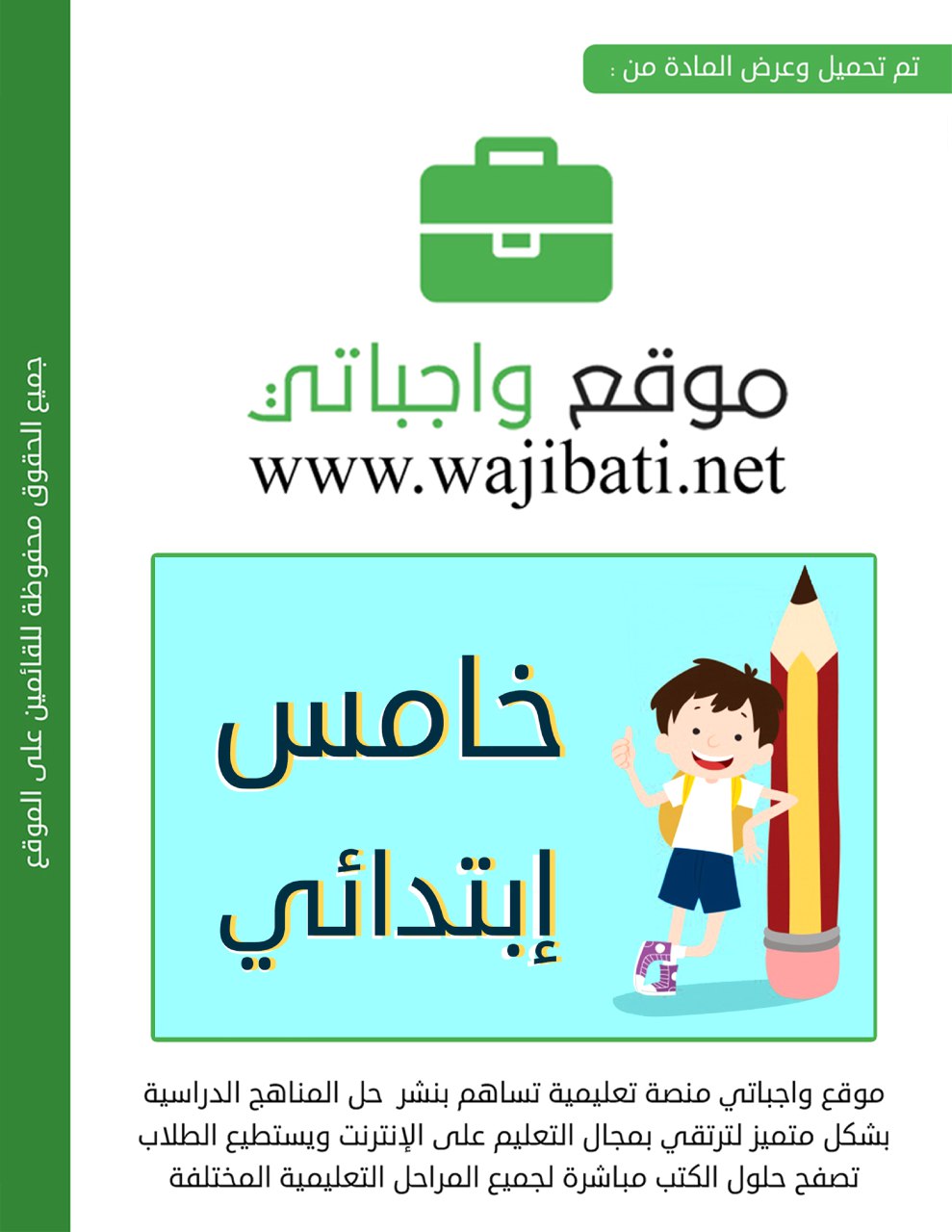 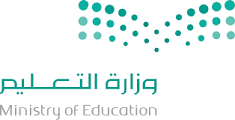  المملكة العربية السعودية                            وزارة التعليمإدارة التعليم بمدرسة  السؤال الأول : ضعي علامة  ( √ ) أمام العبارات الصحيحة وعلامة ( x ) أمام العبارات الخاطئة فيما يلي : 1/ تعد موارد المياه العذبة عامل طرد للسكان .   [      ]2/ للحروب تأثير مباشر في توزيع السكان .   [      ]3/ بناء المدن الصناعية في وطني أدى إلى جذب أعداد كبيرة من السكان .   [       ]السؤال الثاني :  عللي / سبب زيادة الكثافة السكانية في النصف الشمالي من الكرة الأرضية :............................................................................................................................السؤال الثالث:   اختاري الإجابة الصحيحة من بين الخيارات التالية :1/ من العوامل الطبيعية المؤثرة في توزيع السكان :[  التضاريس   _   النشاط الاقتصادي  _  النشاط السياسي ]2/  تقل الكثافة السكانية في المناطق :[  السهلية  _    القطبية   _    الساحلية ]السؤال الرابع :    صنف الموارد الطبيعية الآتية حسب الجدول التالي :السؤال الأول : اختر الجواب الصحيح : (درجتان)1ـ تزداد الكثافة السكانية في   : أ ـ الجبال                     ب ـ الهضاب                    ج ـ السهول                   دـ الصحاري  2ـ من العوامل البشرية المؤثرة في توزيع السكان  : أ ـ التضاريس              ب ـ المياه                      ج ـ المناخ                  د ـ النشاط الاقتصادي ــــــــــــــــــــــــــــــــــــــــــــــــــــــــــــــــــــــــــــــــــــــــــــــــــــــــــــــــــــــــــــــــــــــــــــــــــــــــــــــ السؤال الثاني : علل ما يلي . (درجتان)1ـ ارتفاع الكثافة السكانية في مدينة الرياض .#................................................................................................................... 2ـ تفاوت توزيع السكان على سطح الكرة الأرضية .#...................................................................................................................ــــــــــــــــــــــــــــــــــــــــــــــــــــــــــــــــــــــــــــــــــــــــــــــــــــــــــــــــــــــــــــــــــــــــــــــــــــــــــــــ السؤال الثالث : أكمل العبارات التاليـة : (درجتان)1ـ من عناصر الخريطة الأساسية  ...................... ..................................................... .2ـ تطورت الخريطة في عصرنا الحاضر لتصبح ............................................................ . ـــــــــــــــــــــــــــــــــــــــــــــــــــــــــــــــــــــــــــــــــــــــــــــــــــــــــــــــــــــــــــــــــــــــــــــــــــــــــــــ السؤال الرابع : ضع علامة (صح) أمام العبارة الصحيحة ، وعلامة (خطأ) أمام العبارة الخاطئة (4)1ـ تزداد الكثافة السكانية في الجبال الشاهقة والصحاري الجافة                                     (   	)2ـ بناء المدن الصناعية في وطني أدى إلى جذب السكان                                            (  	) 3ـ تعد موارد المياه العذبة عامل طرد للسكان                                                        (   	) 4ـ للحروب تأثير مباشر في توزيع السكان                                                           (  	)موارد طبيعية متجددةموارد طبيعية غير متجددة